Sample Visiting Information Form 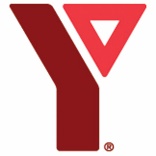 Name:  	My child/ I must be twinned with a person of the same sex:yes	not necessarily	no if a same sex placement is otherwise not possibleMy child smokes:	yes	noMy child can go to a home where someone smokes:	yes	noMy child can go to a home where there are animals:	yes	noAny exceptions?  	My child has special dietary needs:	yes	noSpecify:  	My child has a medial/physical condition that requires medical /  special treatment:	yes	noSpecify:  	My child can take prescribed medication without supervision:	yes	noSpecify:  	My child has a physical condition that restricts their activities:	yes	noSpecify:  	List any particular accessibility needs:  	My child is allergic to: dustmould animals smokeothers (specify)  	